Sted/dato:____________________Signaturer: ………………………………….	……………………………………	…………………………………….           Student			        Praksisveileder		               FaglærerSignaturer:…………………………………………..	     …………………………………………..	                   ……………………………………….Student		        			Praksisveileder		         		   FaglærerBachelor i vernepleie  Vurderingsdokument for praksisveileder: VET1004 – HVERDAGSLIV OG SAMHANDLING (uke 4-10)Bachelor i vernepleie  Vurderingsdokument for praksisveileder: VET1004 – HVERDAGSLIV OG SAMHANDLING (uke 4-10)Student:                                                                            Studieår:Praksisveileder(e):Praksisveileder(e):Faglærer: Faglærer: Praksissted:Praksissted:Protokoll SluttvurderingInnstilling til bestått/ikke bestått - fylles ut av praksisveilederDato: _________________Totalt fravær: __________ timerBestått  Ikke bestått  Vedtak - fylles ut av NTNU representantObligatoriske arbeidskrav                                                                            Godkjent  Ikke godkjentPraksisperiode i sin helhet(Hvis «Ikke bestått» gis begrunnelse for vedtaket på eget ark)                                   Bestått ☐ Ikke bestått ☐Ønske om overføringssamtale                                                                                                               JaOppsummering/evt. kommentarer fra faglærer: Oppsummering/evt. kommentarer fra praksisveileder:Protokoll MidtvurderingDato:Fravær:Studenten har vist forventet studieprogresjon:                                  Ja☐                         Nei☐Dersom avkrysset «Nei» betyr at det er gitt varsel om fare for ikke bestått (eget skjema brukes)Oppsummering/fokusområder frem til sluttvurdering (fylles ut av praksisveileder):Oppsummering/fokusområder frem til sluttvurdering (fylles ut av faglærer):KUNNSKAP		KUNNSKAP		KUNNSKAP		Læringsutbytte 1:• Ha kunnskap om vernepleierens profesjonsutøvelse og rolle i praksisfeltetf.eks: hvilke arbeidsoppgaver har vernepleieren på praksisplassen, yrkesetiske retningslinjer, profesjon, kjerneroller, politiske føringer, rammebetingelser og ansvarsområder.Studentens kompetanse: (sett kryss)Studentens kompetanse: (sett kryss)Studentens progresjon utfra overnevnte læringsutbytte for praksisstudiene: Midtvurdering (kommentar/begrunnelse):Som forventet
Lavere enn forventetStudentens progresjon utfra midtvurdering: Sluttvurdering (kommentar/begrunnelse):
Som forventetLavere enn forventetLæringsutbytte 2• Ha kunnskap om ulike kommunikasjonsformer og forutsetninger for god kommunikasjon i samhandling med personer med kognitiv funksjonsnedsettelsef.eks: verbal/nonverbal kommunikasjon, alternativ supplerende kommunikasjon (ASK), velferdsteknologi. Tilpasset kommunikasjon/informasjon. Funksjonsstøttene- og funksjonsutviklende kommunikasjon.Læringsutbytte 2• Ha kunnskap om ulike kommunikasjonsformer og forutsetninger for god kommunikasjon i samhandling med personer med kognitiv funksjonsnedsettelsef.eks: verbal/nonverbal kommunikasjon, alternativ supplerende kommunikasjon (ASK), velferdsteknologi. Tilpasset kommunikasjon/informasjon. Funksjonsstøttene- og funksjonsutviklende kommunikasjon.Læringsutbytte 2• Ha kunnskap om ulike kommunikasjonsformer og forutsetninger for god kommunikasjon i samhandling med personer med kognitiv funksjonsnedsettelsef.eks: verbal/nonverbal kommunikasjon, alternativ supplerende kommunikasjon (ASK), velferdsteknologi. Tilpasset kommunikasjon/informasjon. Funksjonsstøttene- og funksjonsutviklende kommunikasjon.Studentens progresjon utfra overnevnte læringsutbytte for praksisstudiene: Midtvurdering (kommentar/begrunnelse):Som forventetLavere enn forventetStudentens progresjon utfra midtvurdering: Sluttvurdering (kommentar/begrunnelse):Som forventetLavere enn forventetLæringsutbytte 3• Ha kunnskap om hverdagslivets utfordringer for personer med kognitive funksjonsnedsettelser og sammensatte bistandsbehovf.eks: Hvilke muligheter og barrierer ser du på din praksisplass. Faglig oppfølging og tilrettelegging på individ- og samfunnsnivå, hvilke utfordringer finnes på praksisplassen/ utenfor praksisplass (jobb/skole), etiske utfordringer, brukermedvirkning og selvbestemmelse, CRPD, hjelpemidler, organisering, PAS.Læringsutbytte 3• Ha kunnskap om hverdagslivets utfordringer for personer med kognitive funksjonsnedsettelser og sammensatte bistandsbehovf.eks: Hvilke muligheter og barrierer ser du på din praksisplass. Faglig oppfølging og tilrettelegging på individ- og samfunnsnivå, hvilke utfordringer finnes på praksisplassen/ utenfor praksisplass (jobb/skole), etiske utfordringer, brukermedvirkning og selvbestemmelse, CRPD, hjelpemidler, organisering, PAS.Læringsutbytte 3• Ha kunnskap om hverdagslivets utfordringer for personer med kognitive funksjonsnedsettelser og sammensatte bistandsbehovf.eks: Hvilke muligheter og barrierer ser du på din praksisplass. Faglig oppfølging og tilrettelegging på individ- og samfunnsnivå, hvilke utfordringer finnes på praksisplassen/ utenfor praksisplass (jobb/skole), etiske utfordringer, brukermedvirkning og selvbestemmelse, CRPD, hjelpemidler, organisering, PAS.Studentens progresjon utfra overnevnte læringsutbytte for praksisstudiene: Midtvurdering (kommentar/begrunnelse):Som forventetLavere enn forventetStudentens progresjon utfra midtvurdering: Sluttvurdering (kommentar/begrunnelse):Som forventetLavere enn forventetFERDIGHETER	FERDIGHETER	FERDIGHETER	 Læringsutbytte 4• Planlegge og utføre kartlegging- og observasjonsmetodikk i vernepleierfaglig metodisk arbeidStudentens kompetanse: (sett kryss)Studentens kompetanse: (sett kryss)Studentens progresjon utfra overnevnte læringsutbytte for praksisstudiene: Midtvurdering (kommentar/begrunnelse):Som forventet 
Lavere enn forventetStudentens progresjon utfra midtvurdering: Sluttvurdering (kommentar/begrunnelse):
Som forventetLavere enn forventetLæringsutbytte 5• Anvende relasjonskunnskap i kommunikasjon og samhandling med brukere og pårørendef.eks: sette seg inn i den andres situasjon og opplevelser, skape relasjon, vise interesse, privat vs profesjonell kommunikasjon, ikke krenkede kommunikasjon, ta hensyn, taushetsplikt.Læringsutbytte 5• Anvende relasjonskunnskap i kommunikasjon og samhandling med brukere og pårørendef.eks: sette seg inn i den andres situasjon og opplevelser, skape relasjon, vise interesse, privat vs profesjonell kommunikasjon, ikke krenkede kommunikasjon, ta hensyn, taushetsplikt.Læringsutbytte 5• Anvende relasjonskunnskap i kommunikasjon og samhandling med brukere og pårørendef.eks: sette seg inn i den andres situasjon og opplevelser, skape relasjon, vise interesse, privat vs profesjonell kommunikasjon, ikke krenkede kommunikasjon, ta hensyn, taushetsplikt.Studentens progresjon utfra overnevnte læringsutbytte for praksisstudiene: Midtvurdering (kommentar/begrunnelse):
Som forventet
Lavere enn forventetStudentens progresjon utfra midtvurdering: Sluttvurdering (kommentar/begrunnelse):
Som forventet
Lavere enn forventetLæringsutbytte 6• Reflektere over egen rolle og justere denne under veiledningF.eks: rolle som vernepleierstudent, fremtidig vernepleier, be om veiledning og motta/være mottakelig for veiledning. Medstudentveiledning, motta veiledning fra flere (tjenestemottakere, andre ansatte på praksisplass og praksisveileder). Etisk refleksjon, yrkesetiske retningslinjer. Refleksjon over egen yrkespraksis. Holdninger og handlinger.Læringsutbytte 6• Reflektere over egen rolle og justere denne under veiledningF.eks: rolle som vernepleierstudent, fremtidig vernepleier, be om veiledning og motta/være mottakelig for veiledning. Medstudentveiledning, motta veiledning fra flere (tjenestemottakere, andre ansatte på praksisplass og praksisveileder). Etisk refleksjon, yrkesetiske retningslinjer. Refleksjon over egen yrkespraksis. Holdninger og handlinger.Læringsutbytte 6• Reflektere over egen rolle og justere denne under veiledningF.eks: rolle som vernepleierstudent, fremtidig vernepleier, be om veiledning og motta/være mottakelig for veiledning. Medstudentveiledning, motta veiledning fra flere (tjenestemottakere, andre ansatte på praksisplass og praksisveileder). Etisk refleksjon, yrkesetiske retningslinjer. Refleksjon over egen yrkespraksis. Holdninger og handlinger.Studentens progresjon utfra overnevnte læringsutbytte for praksisstudiene: Midtvurdering (kommentar/begrunnelse):
Som forventet
Lavere enn forventetStudentens progresjon utfra midtvurdering: Sluttvurdering (kommentar/begrunnelse):
Som forventet
Lavere enn forventetGENERELL KOMPETANSE	GENERELL KOMPETANSE	GENERELL KOMPETANSE	 Læringsutbytte 7• Ha innsikt i elektronisk dokumentasjon som verktøy for formidling av faglig kunnskapf.eks: finnes det flere dokumentasjonssystem, hvor dokumenteres det, hvordan formidles, brukes og lagres faglig kunnskap på praksisplass og mellom ulike tjenester, hvordan ivareta taushetsplikt (muntlig og skriftlig dokumentasjon), etiske dilemmaer i dokumentasjon og rapportering.Studentens kompetanse: (sett kryss)Studentens kompetanse: (sett kryss)Studentens progresjon utfra overnevnte læringsutbytte for praksisstudiene: Midtvurdering (kommentar/begrunnelse):
Som forventet 
Lavere enn forventetStudentens progresjon utfra midtvurdering: Sluttvurdering (kommentar/begrunnelse):
Som forventetLavere enn forventetLæringsutbytte 8• Ha innsikt i metoder for observasjon og kartlegging i miljøterapeutisk arbeidf.eks hvilke observasjons og kartleggingsmetoder benyttes på praksisplassen. Hvilke vedtak ligger til grunn for miljøterapeutiske tiltak. GAVE-modellenStudentens kompetanse: (sett kryss)Studentens kompetanse: (sett kryss)Studentens progresjon utfra overnevnte læringsutbytte for praksisstudiene: Midtvurdering (kommentar/begrunnelse):
Som forventet 
Lavere enn forventetStudentens progresjon utfra midtvurdering: Sluttvurdering (kommentar/begrunnelse):
Som forventetLavere enn forventetSkikkethetsvurdering Skikkethetsvurdering Skikkethetsvurdering av vernepleierstudenter skal foregå gjennom hele studiet og skal inngå i en helhetsvurdering av studentens forutsetninger for å kunne fungere i yrket. Studentene skal vurderes jamfør kriteriene i forskrift om skikkethetsvurdering i høyere utdanning § 4: studenten viser manglende vilje eller evne til omsorg, forståelse og respekt for elever, pasienter, klienter eller brukere. studenten viser manglende vilje eller evne til å samarbeide og til å etablere tillitsforhold og kommunisere med elever, pasienter, klienter, brukere, pårørende og samarbeidspartnere. studenten viser truende eller krenkende atferd i studiesituasjonen. studenten misbruker rusmidler eller tilegner seg medikamenter på ulovlig vis. studenten har problemer av en slik art at han/hun fungerer svært dårlig i forhold til sine omgivelser. studenten viser for liten grad av selvinnsikt i forbindelse med oppgaver i studiet og kommende yrkesrolle. studenten viser uaktsomhet og uansvarlighet som kan medføre risiko for skade av elever, pasienter, klienter eller brukere. studenten viser manglende vilje eller evne til å endre uakseptabel adferd i samsvar med veiledning. Skikkethetsvurdering av vernepleierstudenter skal foregå gjennom hele studiet og skal inngå i en helhetsvurdering av studentens forutsetninger for å kunne fungere i yrket. Studentene skal vurderes jamfør kriteriene i forskrift om skikkethetsvurdering i høyere utdanning § 4: studenten viser manglende vilje eller evne til omsorg, forståelse og respekt for elever, pasienter, klienter eller brukere. studenten viser manglende vilje eller evne til å samarbeide og til å etablere tillitsforhold og kommunisere med elever, pasienter, klienter, brukere, pårørende og samarbeidspartnere. studenten viser truende eller krenkende atferd i studiesituasjonen. studenten misbruker rusmidler eller tilegner seg medikamenter på ulovlig vis. studenten har problemer av en slik art at han/hun fungerer svært dårlig i forhold til sine omgivelser. studenten viser for liten grad av selvinnsikt i forbindelse med oppgaver i studiet og kommende yrkesrolle. studenten viser uaktsomhet og uansvarlighet som kan medføre risiko for skade av elever, pasienter, klienter eller brukere. studenten viser manglende vilje eller evne til å endre uakseptabel adferd i samsvar med veiledning. Det er foretatt en løpende skikkethetsvurdering av studenten: Signatur praksisveileder: Det er foretatt en løpende skikkethetsvurdering av studenten: Dersom det oppstår tvil om skikkethet, skal det sendes en melding om dette til Studieprogramleder Kristin EspelandFor mer informasjon om skikkethet og hvordan sende melding se:https://innsida.ntnu.no/wiki/-/wiki/Norsk/skikkethetsvurdering Dersom det oppstår tvil om skikkethet, skal det sendes en melding om dette til Studieprogramleder Kristin EspelandFor mer informasjon om skikkethet og hvordan sende melding se:https://innsida.ntnu.no/wiki/-/wiki/Norsk/skikkethetsvurdering 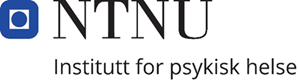 